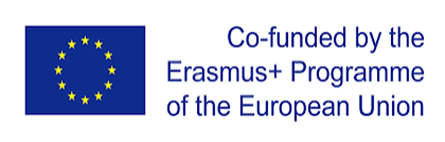 MODERNISATION  OF HIGHER EDUCATION  IN CENTRAL ASIA THROUGH  NEW TECHNOLOGIES( HiEdTec )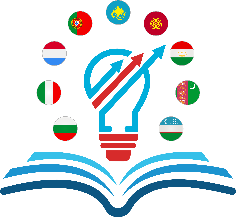 FIRST  MEETING11-15 March 2019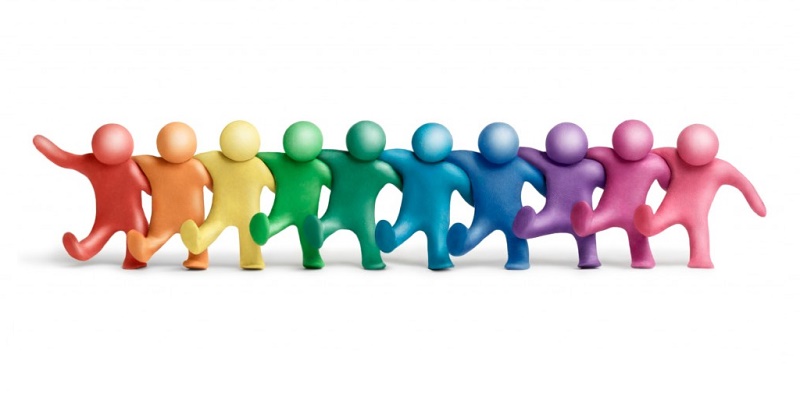 With the support of the Erasmus+ programme of the European Union